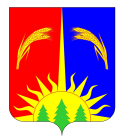 АДМИНИСТРАЦИЯ ЮРЛИНСКОГО МУНИЦИПАЛЬНОГО РАЙОНАПОСТАНОВЛЕНИЕ21.09.2018	                       №454В соответствии со статьями 15,16 Федерального закона от 06.10.2003 г. N 131-Ф3 "Об общих принципах организации местного самоуправления в Российской Федерации, статьей 79 Федерального закона от 29.12.2012 № 273-ФЗ «Об образовании в Российской Федерации», Администрация Юрлинского муниципального района ПОСТАНОВЛЯЕТ:1. Утвердить прилагаемую Методику расчета стоимости норматива на обеспечение бесплатным двухразовым питанием детей-инвалидов и детей с ограниченными возможностями здоровья, обучающихся в образовательных организациях Юрлинского муниципального района.2. Настоящее постановление вступает в силу с момента подписания и подлежит опубликованию в информационном бюллетене «Вестник Юрлы».3. Постановление распространяется на правоотношения, возникшие с 01.09.2018 года. 4. Контроль за исполнением настоящего постановления возложить на заместителя главы Администрации Юрлинского муниципального района Мелехину Н.А.Глава района – глава Администрации района	                                      Т.М. МоисееваМЕТОДИКАрасчета стоимости норматива на обеспечение бесплатным двухразовым питанием детей-инвалидов и детей с ограниченными возможностями здоровья, обучающихся в образовательных организациях Юрлинского муниципального районаОбщие положения1.1. Методики расчета стоимости норматива на обеспечение бесплатным двухразовым питанием детей-инвалидов и детей с ограниченными возможностями здоровья (далее- ОВЗ), обучающихся в образовательных организациях Юрлинского муниципального района определяет механизм формирования расходов на реализацию данных полномочий на территории Юрлинского муниципального района.Нормативно-правовая база, используемая при расчете норматива Конституция Российской Федерации;Бюджетный кодекс Российской Федерации;Федеральный закон от 06.10.2003 N 131-ФЗ "Об общих принципах организации местного самоуправления в Российской Федерации";Закон Российской Федерации от 29 декабря 2012 г. №273-ФЗ «Об образовании в Российской Федерации»;Письмо Департамента государственной политики в сфере защиты прав детей Министерства образования и науку Российской Федерации от 14.01.2016 г. №07-81 «Об осуществлении выплат компенсации родителям (законным представителям) детей, обучающихся на дому»;Постановление администрации Юрлинского муниципального района от 09.10.2017 г. №389 «Об утверждении Порядка обеспечения бесплатным двухразовым питанием детей-инвалидов и детей с ограниченными возможностями здоровья, обучающихся в образовательных организациях Юрлинского муниципального района» (в редакции постановления администрации Юрлинского муниципального района от19.01.2017 г. №23);Нормы СанПина 2.4.5.2409-08, утвержденные постановлением Главного санитарного врача от 23.07.2005 года.Расчет стоимости норматива Норматив расходов на питание детей-инвалидов и детей с ОВЗ, обучающихся в образовательных организациях, установлен с учетом стоимости питания одного учащегося в день и среднегодового количества дето-дней в году.Стоимость питания в день рассчитана в соответствии с нормами СанПина 2.4.5.2409-08, утвержденными постановлением Главного санитарного врача от 23.07.2005 года и потребительскими ценами (средними значениями) по Юрлинскому муниципальному району.Расчет стоимости норматива производится исходя из среднесуточного набора пищевых продуктов, используемых при приготовлении блюд и напитков, для обучающихся в общеобразовательных учреждениях (вес нетто) в соответствии с рекомендациями по распределению в процентном отношении потребления пищевых продуктов по приемам пищи обучающихся. Для завтрака установлена норма 20-25% от суточной нормы потребления, для обеда 30-35%.В расчет стоимости по Юрлинскому муниципальному району указаны крайние значения диапазонов: завтрак-20%, обед-35% от суточной нормы потребления.Расчет стоимости норматива производится ежегодно при формировании бюджета Юрлинского муниципального района на очередной финансовый год и плановый период.Об утверждении Методики расчета стоимости норматива на обеспечение бесплатным двухразовым питанием детей-инвалидов и детей с ограниченными возможностями здоровья, обучающихся в образовательных организациях Юрлинского муниципального района